Организация деятельности пункта социального проката для семей с детьми в рамках Комплекса мер "Развитие в Омской области социальной поддержки семей с низким уровнем дохода на 2022 – 2023 годы"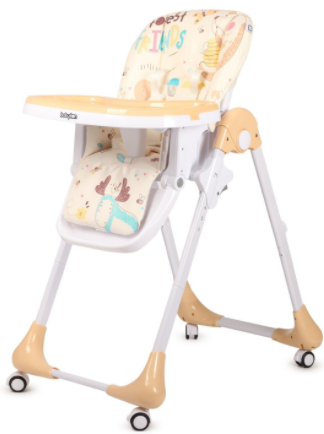 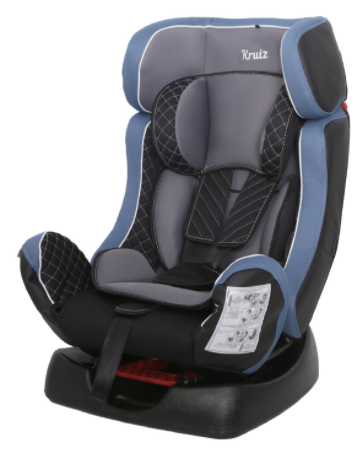 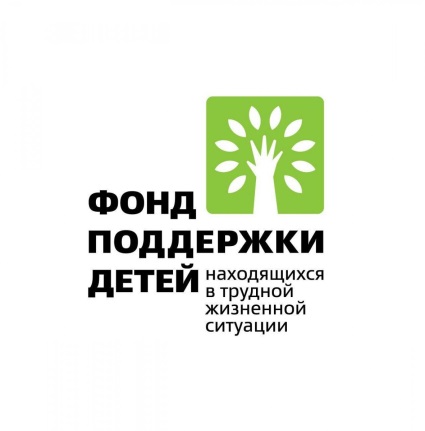 Пункта социального проката для семей с детьми, заключивших социальный контрактПункт проката создан в целях оказания срочной помощи разового характера, улучшения материально-бытовых условий 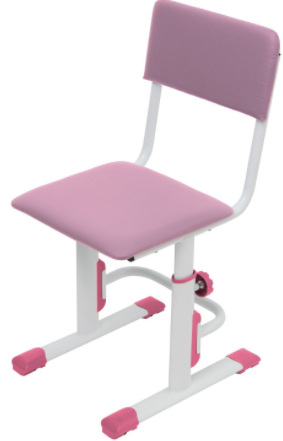 проживания семей с детьми. 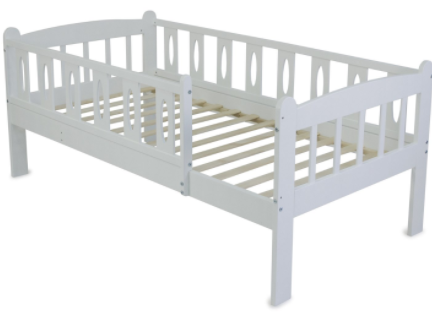 Пункт проката работает на базе бюджетного учреждения Омской области "Комплексный центр социального обслуживания населения Одесского района" в отделении профилактики безнадзорности и семейного неблагополучия.Пункт проката располагает товарами первой необходимости: автокресло детское, коляска-трансформер (зима-лето), стульчик-трансформер для кормления, кроватка детская, комплект детской мебели (стол + 4 стула), парта-трансформер, стул для школьника регулируемый, кровать подростковая.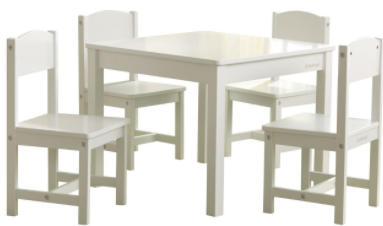 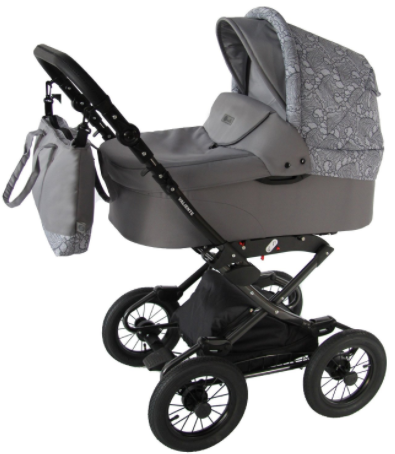 Наш адрес: Омская область, Одесский район, с. Одесское, ул. Лебедева, д. 44.График работы: понедельник-пятница 8.30-16.00Телефон для справок: +7 (38159) 2-12-20